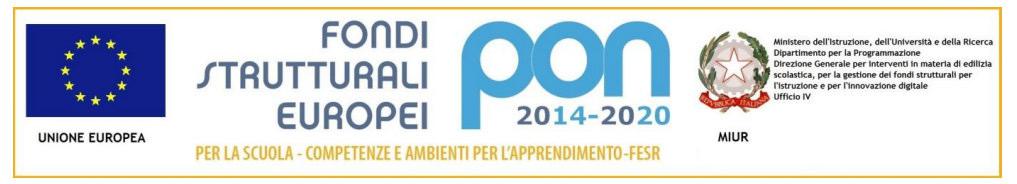 ALLEGATO 2Griglia di valutazione per la selezione del personale dei progetti P.O.N.COGNOME E NOME 	Griglie di valutazione PERSONALE ATATABELLA DI VALUTAZIONE ATA “COLLABORATORE SCOLASTICO”Data________________________						Firma del Candidato__________________________Cod.ATitoli di studio(SI VALUTA UN SOLO TITOLO)PunteggioMAX 30 PUNTIPunti determinati dal candidatoRiservato alla scuolaA1Laurea30 puntiA2Diploma di maturità secondaria superiore secondo grado25 puntiA3Attestato di qualifica professionale20 puntiA4Diploma di istruzione secondaria primo grado10 puntiCod.BTitoli di Servizio*PunteggioMAX 45 PUNTIB1Beneficiario ex art. 7 prima Posizione Economica5 puntiB2Servizio continuativo come collaboratore scolastico nell’attuale scuola4 punti per ogni anno fino ad un massimo di 20 puntiB3Anzianità di servizio nell’attuale profilo/ruolo di appartenenza2 punti per ogni anno fino ad un massimo di 20puntiPunteggio totalePunteggio totaleMAX 75 PUNTI